TO: MEMBERS OF THE BOARD OF DIRECTORS, WHITE PASS SCHOOL DISTRICT NO. 303 FROM: DR. PAUL FARRIS, SUPERINTENDENT 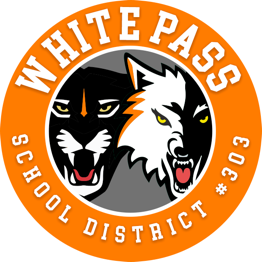 SUBJECT: SPECIAL MEETING OF THE BOARD OF DIRECTORS JULY 20, 2020 5:15 P.M.,
Virtual Meeting Via Zoom, per COVID-19 This Special School Board Meeting will be held as a Virtual Meeting Via Zoom, per COVID-19 social distancing guidelines, Governor Inslee’s Stay at Home Order, and the Governor’s suspension of aspects of the Open Public Meeting Act.: attendance is limited to remote attendance. Zoom Link – For computer login:  
https://us02web.zoom.us/j/89088470969?pwd=ZUZqNW9UWlF4a25KWnBtakNnSk1aUT09Meeting ID- 890 8847 0969For Phone Connection Call in Phone Numbers- Toll Free Number 1-833-302-1536 AGENDACall to OrderBudget HearingAdjournment